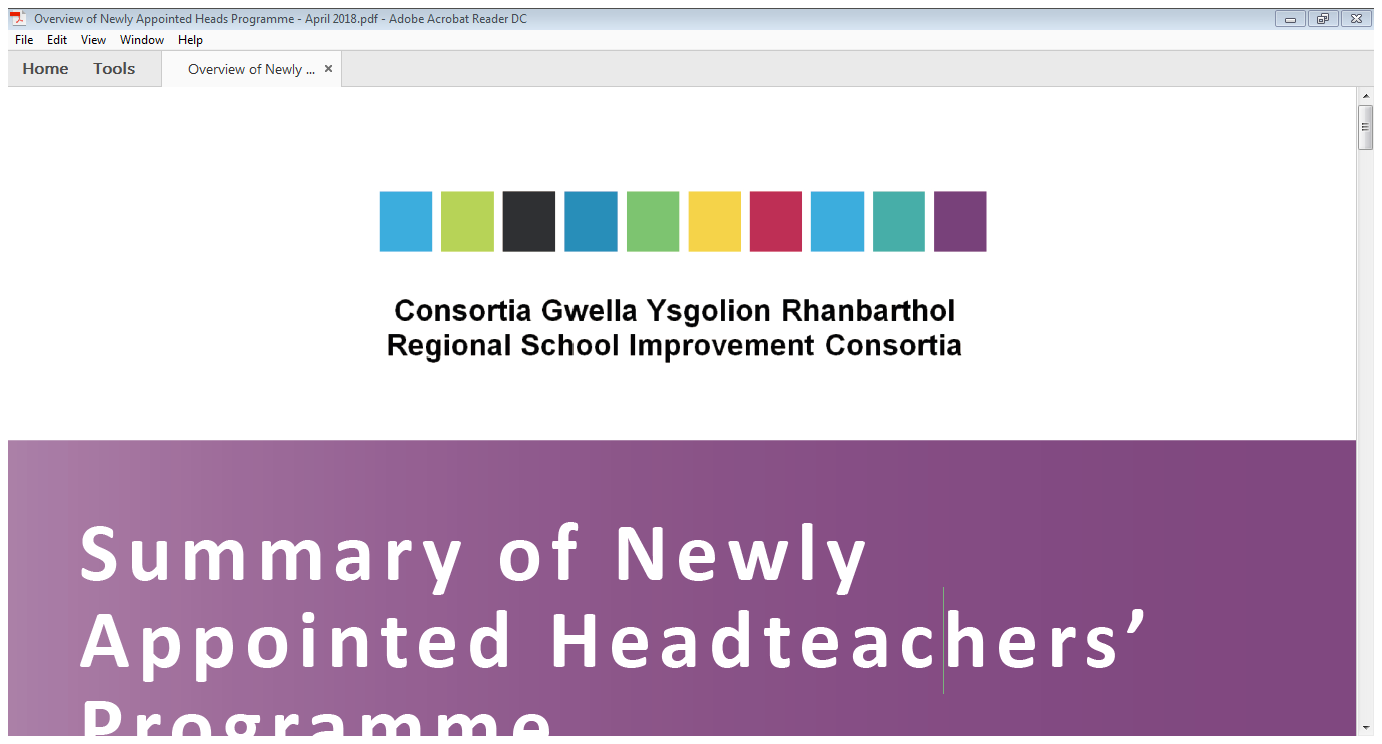 Leadership Standards Self Review. LSSRWG: Professional standards for teaching and leadership   (9/2018)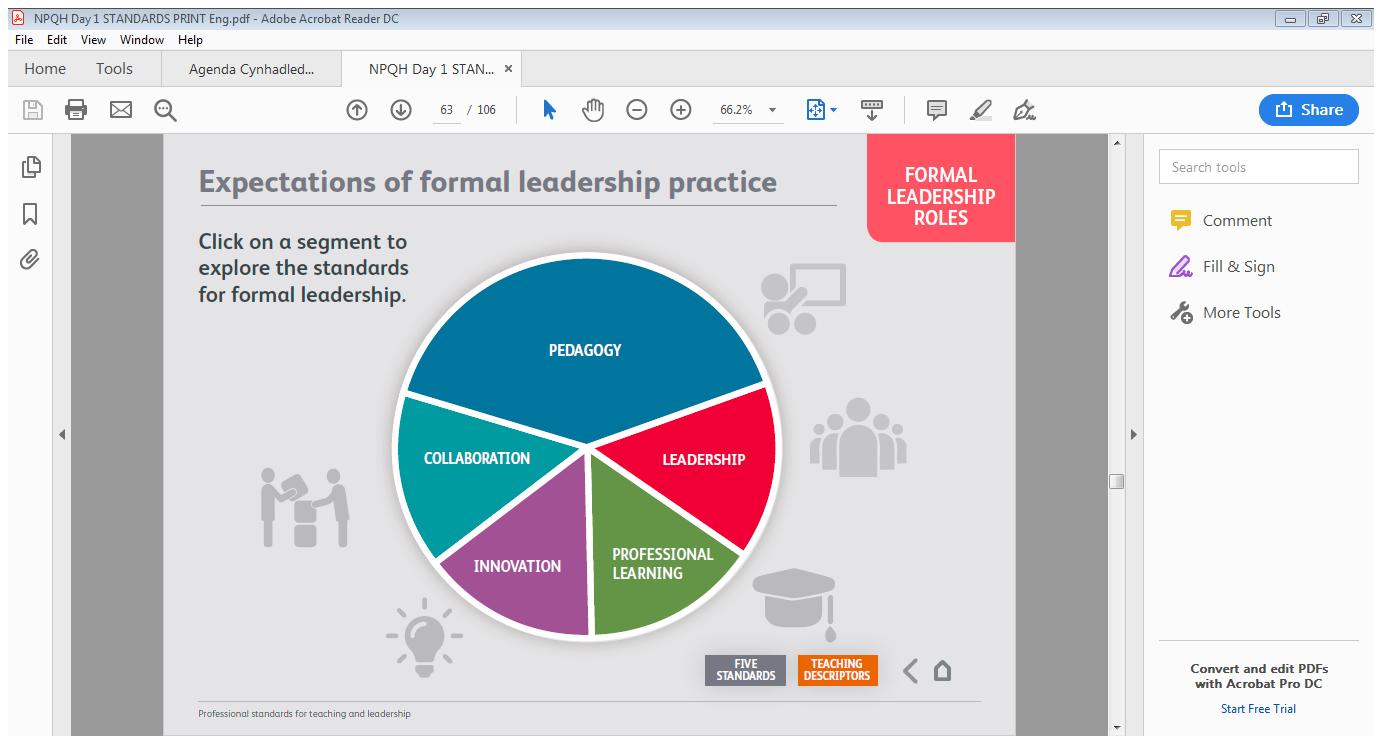 Teachers (and leaders) exhibit high professional standards in values, dispositions and the practice of teaching.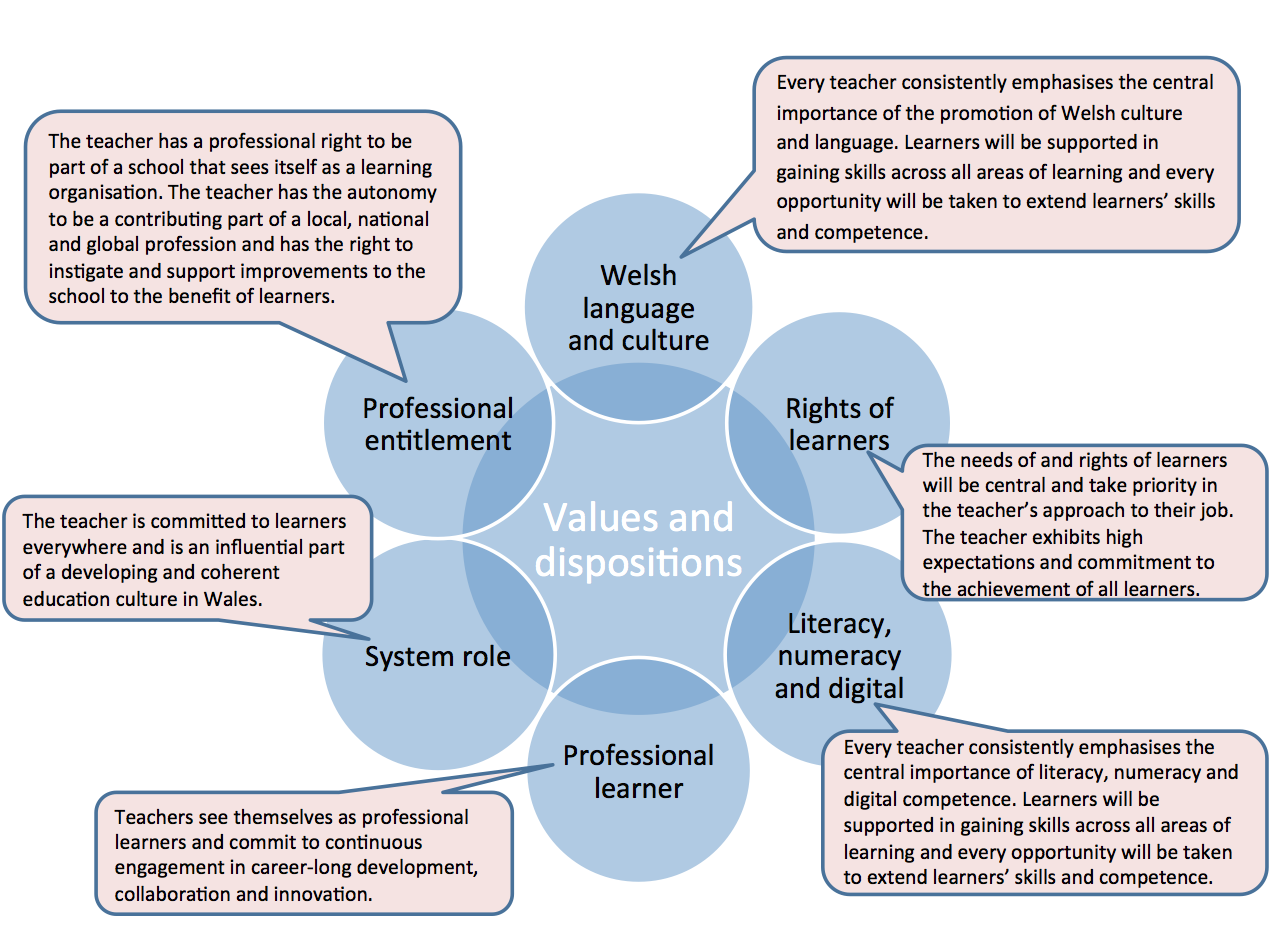 Descriptors for formal leadership roles (the five dimensions). My log / evidence to demonstrate development.Word Count 3000 words excluding words currently in the document. (3397)PEDAGOGY – ‘is paramount’The teacher in a formal leadership role exercises accountability for the pedagogy of others by creating and sustaining the conditions to realise the four purposes for learners and achieve the best for them in terms of standards, well-being in progress.PEDAGOGY – ‘is paramount’The teacher in a formal leadership role exercises accountability for the pedagogy of others by creating and sustaining the conditions to realise the four purposes for learners and achieve the best for them in terms of standards, well-being in progress.Refining teachingPromoting the pedagogic vision for 2025Sustaining highly effective teachingEnsuring that strategy and infrastructure are fit for purposeCreating the effective and inclusive learning environmentAdvancing pedagogic approachesListening to learnersAdvancing learningPromoting Welsh language and cultureEnsuring the four for purposes for learnersExploiting subject disciplines in areas of learningDriving a real life authentic contextsUsing cross-curricular themesInfluencing learnersAccepting accountability for outcomes and learn well-beingEnsuring and protecting learner entitlementMonitoring and evaluating impactReporting on effectivenessCOLLABORATION – ‘allows it to spread’The teacher in a formal leadership role builds a climate of mutual support in which effective collaboration flourishes within and beyond the school to spread effective pedagogy.COLLABORATION – ‘allows it to spread’The teacher in a formal leadership role builds a climate of mutual support in which effective collaboration flourishes within and beyond the school to spread effective pedagogy.Seeking advice and supportSustaining a collaborative cultureWorking productively with external agenciesEngaging with the widest school communityEnabling continuous improvementPROFESSIONAL LEARNING – ‘takes it deeper’The teacher in a formal leadership role stimulates an appetite for professional learning that is valued, has impact upon pedagogy and supports professional growth across a learning community within and beyond the schoolPROFESSIONAL LEARNING – ‘takes it deeper’The teacher in a formal leadership role stimulates an appetite for professional learning that is valued, has impact upon pedagogy and supports professional growth across a learning community within and beyond the schoolWider reading and research outlooksProfessional networks and communitiesSupporting growth and system-wide leadershipSupporting growth in othersContinuing professional learning for all staffINNOVATION – ‘moves it forward’The teacher in formal leadership role ensures a positive climate for innovation that is coherent and manageable and outcomes are evaluated, disseminated and applied.INNOVATION – ‘moves it forward’The teacher in formal leadership role ensures a positive climate for innovation that is coherent and manageable and outcomes are evaluated, disseminated and applied.Towards 2025Developing new techniquesSeeking and extending best practiceEvaluating the impact of changes in practiceLEADERSHIP – ‘helps it grow’The teacher in a formal leadership role works intelligently to bring coherence, clarity and a shared commitment to realizing the vision from pedagogy, learners, colleagues and the wider community.LEADERSHIP – ‘helps it grow’The teacher in a formal leadership role works intelligently to bring coherence, clarity and a shared commitment to realizing the vision from pedagogy, learners, colleagues and the wider community.Promoting teaching and leadership in WalesExercising corporate responsibility in all colleaguesEmpowering othersDelegation and empowermentSupporting other settings